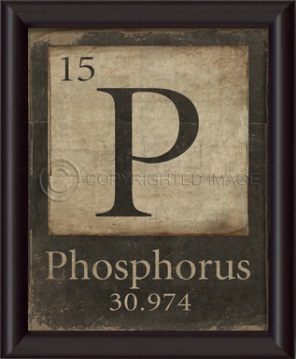 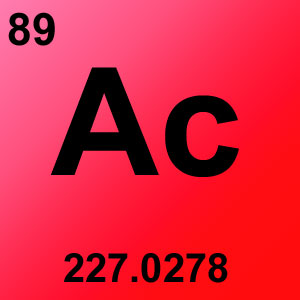 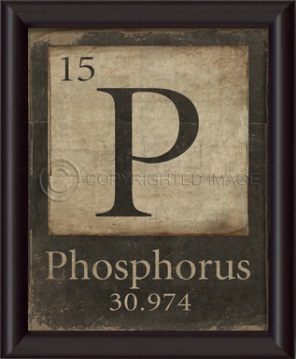 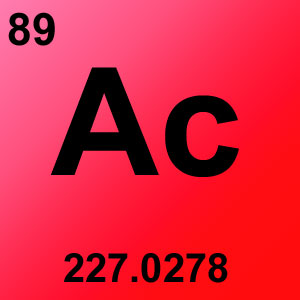 What will I learn?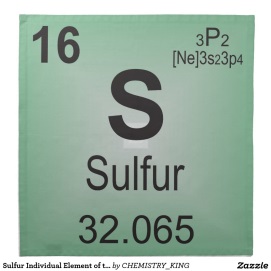 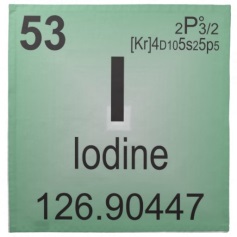 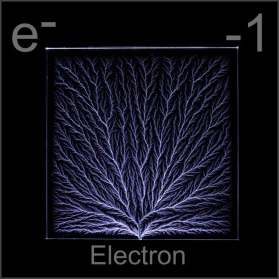 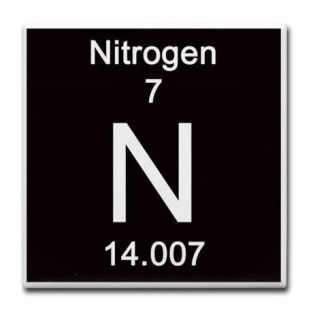 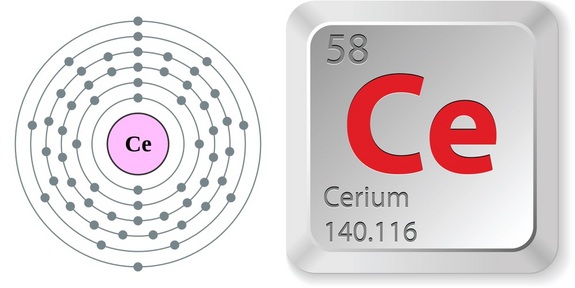 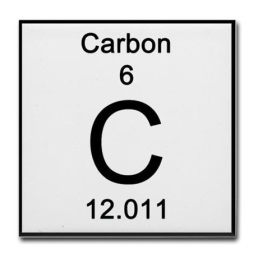 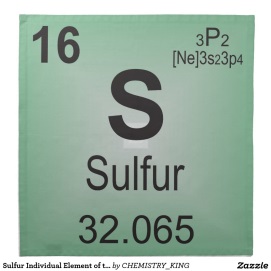 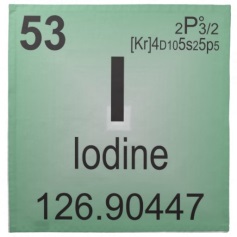 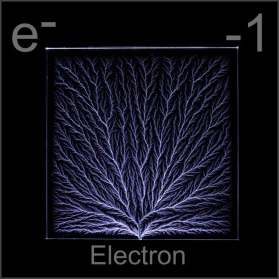 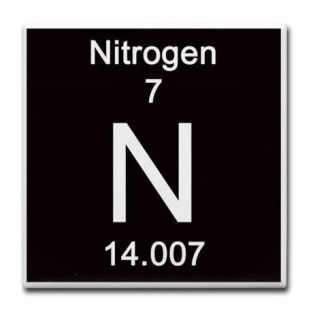 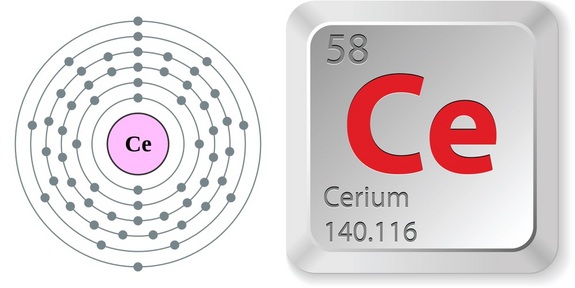 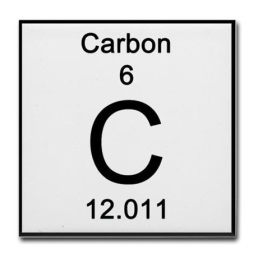 Scientific MethodMeasurement			Matter and EnergyStructure of the AtomQuantum TheoryThe Periodic TableThe ElementsIonic CompoundsCovalent BondingNomenclatureChemical ReactionsThe MoleStoichiometryThermochemistryStates of MatterSolutionsAcids and BasesWhat are the classroom rules?Be prepared for classRespect others and their propertyFollow all safety rulesDo we have a textbook?We will have a classroom set of textbooks that you can use when you are in class.  If you would like a textbook to take home, you may check one out with Mrs. DavisWhat about Homework and Tests?Some homework will be graded and some will be optional.  Tests can be retaken or alternate assessments can be given.  Please see homework policy and alternate assessment/retest policy.What if I don’t get my work done?Late work usually will not be accepted because we go over assignments in class or other students will already have graded work returned.What if I am gone?When you are absent from school, it is important to make up your work as soon as possible so that you do not fall behind.  When you come back to class, you will receive a slip of paper, which tells you what you missed.  You may also check my website or email me to see what you have missed.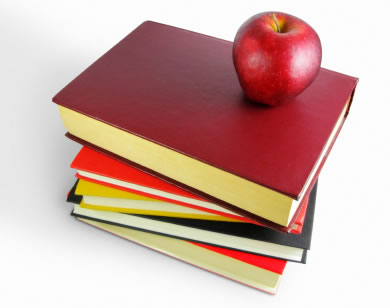 How do I get help?mdavis@pacsd.orghttp://mlyndavis.weebly.com/Come in during my free periodCome in before or after schoolCome in during tribes